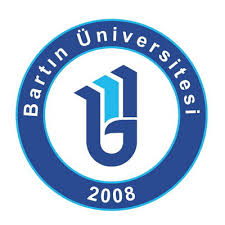 BARTIN ÜNİVERSİTESİMÜHENDİSLİK, MİMARLIK VE TASARIM FAKÜLTESİİNŞAAT MÜHENDİSLİĞİ BÖLÜMÜ2019-2020 EĞİTİM ÖĞRETİM YILI GÜZ DÖNEMİINS369 – TOPRAK İŞLERİDERS TANITIM FORMUDers Bilgileri: 		Bina: Merkezi Sayısal Derslik				Sınıf: Z03 (N.Ö) / Z09 (İ.Ö.)				Günler: Salı (N.Ö) / Salı (İ.Ö)Saatler: 0930 – 1215 / 1700 – 1945 Bina: Merkezi Sayısal DerslikDersi Veren:			Doç. Dr. Altan ÇETİN				E-mail: acetin@bartin.edu.tr				Tel: 0378 501 10 00 / 1642 				Ofis: Mühendislik Fakültesi İdari Binası, 2. Kat 235 Dersle ilgili görüşme saatleri: Çarşamba -1430 –1630Duyuruların için Web sitesi: https://insaat.bartin.edu.tr/  ve ya http://akademikpersonel.bartin.edu.tr/acetin/ Önerilen Kaynaklar: 	Toprak İşleri, Güngör Evren, Birsen Yayınevi, İstanbul, 1998.Toprak İşleri ve Demiryolu, İnal Seçkin, Çağlayan Kitabevi, İstanbul, 2002.Önerilen Kaynaklar: 		Ders Aktiviteleri: 	Ders anlatımı, soru-cevap, problem çözme, uygulama ve proje tabanlı öğrenme.Değerlendirme:	Ara Dönem (% 40) 2 adet Kısa Sınav   : % 151 adet Ara Sınav    : % 25	Dönem Sonu(% 60)1 adet Proje Ödevi : % 151 adet Final Sınav  : % 45Devam Zorunluluğu:	Bartın Üniversitesi Eğitim Öğretim Yönetmeliğine göre %70 devam zorunluluğu aranacaktır. 14 haftalık teorik ders süresi içerisinde 5 hafta derse katılmayan öğrenci “DZ” notu ile devamsızlıktan kalacak, dönem sonu sınavlarına girme hakkını kaybedecektir.Dersin Amacı:	Toprak işi açısından önemli olan zemin özellikleri, kazı ve dolgu aşamalarında dikkat edilmesi gereken hususların açıklanması,	Enkesit alanlarının ve enkesitler arasındaki toprak hacimlerinin hesaplanması, Toprak işi maliyetlerinin minimize edilebilmesi için en uygun toprak dağıtımlarının yapılması ve uygulanabilmesi. Dersin İçeriği:	Toprak işlerine hakkında genel bilgiler, zemin türleri ve özellikleri, ulaşım yollarına ilişkin tanımlar, şev kazığı çakılması, enkesitlerin belirlenmesi, enkesit alanlarının hesaplanması (cebrik yöntem, cross yöntemi), hacim hesaplamaları, hacimler tablosu, kütleler diyagramı ve toprak dağıtımı (Kütleler diyagramının özellikleri ve çizimi; ekonomik taşıma mesafelerinin belirlenmesi, depo ve ödünç maliyetleri, genel yönteme ve brükner yöntemine göre toprak dağıtım), toprak işi maliyetlerinin hesabı, kazı yöntemleri ve kazı işinin genel değerlendirmesi, dolgu oluşturulması ve sıkıştırılması. Haftalık Ders Akışı:	AKTS İş Yükü:HaftaKonu BaşlıklarıHaftaGiriş ve Temel Kavramlar (Tanımlar, toprak işleri aşamaları, teknik sorunlar, toprak işleri çeşitleri)HaftaToprak İşleri Açısından Zemin Özellikleri (toprak işlerinde zemin sınıfları, zeminlerin yapısı, zeminlerin kabarması ve çökmesi, dolgulara verilecek yükseklik fazlası)HaftaŞev kazıklarının yerlerinin belirlenmesi HaftaEnkesit alanlarının hesaplama yöntemleri (Alanlara Ayırma)HaftaEnkesit alanlarının hesaplama yöntemleri (Klasik ve basit Cross Yöntemleri)HaftaEnkesitler Arasındaki Hacimlerin HesaplanmasıHaftaEnkesitler Arasındaki Hacimlerin Hesaplanması: Hacimler Tablosunun OluşturulmasıHaftaAra sınavHaftaKütleler Diyagramı ve ÖzellikleriHaftaToprak Kütlelerinin Dağıtımı: Ekonomik Taşıma Mesafelerinin HesabıHaftaGenel Yönteme Göre Toprak Kütlelerinin DağıtımıHaftaBrükner Yöntemine Göre Toprak Kütlelerinin DağıtımıHaftaToprak İşlerinde Kullanılan Bazı Mekanik Araçlar ve Verim Hesaplamaları: Kazı ve Yükleme; TaşımaHaftaKazı Yöntemleri ve Patlatma Dolguların OluşturulmasıHaftaFinal sınavıAktiviteSayıSüre (Saat)Toplam İş YüküTeorik Ders Anlatımı132,532,5Ders Öncesi Bireysel Çalışma11111Ders Sonrası Bireysel Çalışma11111Proje Ödevi 11212Kısa Sınav236Ara Sınav Hazırlık339Final Sınavı Hazırlık4416Ara Sınav11,51,5Final Sınavı11,51,5ToplamToplamToplam101,0Toplam İş Yükü / 25 (Saat)Toplam İş Yükü / 25 (Saat)Toplam İş Yükü / 25 (Saat)4,04AKTSAKTSAKTS4,00